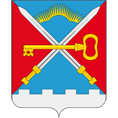 ПОСТАНОВЛЕНИЕАДМИНИСТРАЦИИ МУНИЦИПАЛЬНОГО ОБРАЗОВАНИЯ СЕЛЬСКОЕ ПОСЕЛЕНИЕ АЛАКУРТТИ КАНДАЛАКШСКОГО МУНИЦИПАЛЬНОГО РАЙОНАПриложение № 1 к постановлению администрациимуниципального образования сельское поселение АлакурттиКандалакшского районаот 18.01.2023 № 2Перечень главных администраторов доходов бюджетамуниципального образования сельское поселение Алакуртти Кандалакшского районаот18.01..2023№2О внесении изменений в перечень главных администраторов доходов бюджета муниципального образования сельское поселение Алакуртти Кандалакшского район, утвержденный постановлением № 143 от 25.10.2021г.(в ред. постановлений от 10.12.2021г. №206, от 22.02.2022г. № 28, от 27.09.2022г. № 165)О внесении изменений в перечень главных администраторов доходов бюджета муниципального образования сельское поселение Алакуртти Кандалакшского район, утвержденный постановлением № 143 от 25.10.2021г.(в ред. постановлений от 10.12.2021г. №206, от 22.02.2022г. № 28, от 27.09.2022г. № 165)О внесении изменений в перечень главных администраторов доходов бюджета муниципального образования сельское поселение Алакуртти Кандалакшского район, утвержденный постановлением № 143 от 25.10.2021г.(в ред. постановлений от 10.12.2021г. №206, от 22.02.2022г. № 28, от 27.09.2022г. № 165)О внесении изменений в перечень главных администраторов доходов бюджета муниципального образования сельское поселение Алакуртти Кандалакшского район, утвержденный постановлением № 143 от 25.10.2021г.(в ред. постановлений от 10.12.2021г. №206, от 22.02.2022г. № 28, от 27.09.2022г. № 165)О внесении изменений в перечень главных администраторов доходов бюджета муниципального образования сельское поселение Алакуртти Кандалакшского район, утвержденный постановлением № 143 от 25.10.2021г.(в ред. постановлений от 10.12.2021г. №206, от 22.02.2022г. № 28, от 27.09.2022г. № 165)	В соответствии с пунктами 3.1 и 3.2 статьи 160.1 Бюджетного кодекса Российской Федерации, постановлением Правительства Российской Федерации от 16.09.2021 № 1569 «Об утверждении общих требований к закреплению за органами государственной власти (государственными органами) субъекта Российской Федерации, органами управления территориальными фондами обязательного медицинского страхования, органами местного самоуправления, органами местной администрации полномочий главного администратора доходов бюджета и к утверждению перечня главных администраторов доходов бюджета субъекта Российской Федерации, бюджета территориального фонда обязательного медицинского страхования, местного бюджета»п о с т а н о в л я ю:	В соответствии с пунктами 3.1 и 3.2 статьи 160.1 Бюджетного кодекса Российской Федерации, постановлением Правительства Российской Федерации от 16.09.2021 № 1569 «Об утверждении общих требований к закреплению за органами государственной власти (государственными органами) субъекта Российской Федерации, органами управления территориальными фондами обязательного медицинского страхования, органами местного самоуправления, органами местной администрации полномочий главного администратора доходов бюджета и к утверждению перечня главных администраторов доходов бюджета субъекта Российской Федерации, бюджета территориального фонда обязательного медицинского страхования, местного бюджета»п о с т а н о в л я ю:	В соответствии с пунктами 3.1 и 3.2 статьи 160.1 Бюджетного кодекса Российской Федерации, постановлением Правительства Российской Федерации от 16.09.2021 № 1569 «Об утверждении общих требований к закреплению за органами государственной власти (государственными органами) субъекта Российской Федерации, органами управления территориальными фондами обязательного медицинского страхования, органами местного самоуправления, органами местной администрации полномочий главного администратора доходов бюджета и к утверждению перечня главных администраторов доходов бюджета субъекта Российской Федерации, бюджета территориального фонда обязательного медицинского страхования, местного бюджета»п о с т а н о в л я ю:	В соответствии с пунктами 3.1 и 3.2 статьи 160.1 Бюджетного кодекса Российской Федерации, постановлением Правительства Российской Федерации от 16.09.2021 № 1569 «Об утверждении общих требований к закреплению за органами государственной власти (государственными органами) субъекта Российской Федерации, органами управления территориальными фондами обязательного медицинского страхования, органами местного самоуправления, органами местной администрации полномочий главного администратора доходов бюджета и к утверждению перечня главных администраторов доходов бюджета субъекта Российской Федерации, бюджета территориального фонда обязательного медицинского страхования, местного бюджета»п о с т а н о в л я ю:	В соответствии с пунктами 3.1 и 3.2 статьи 160.1 Бюджетного кодекса Российской Федерации, постановлением Правительства Российской Федерации от 16.09.2021 № 1569 «Об утверждении общих требований к закреплению за органами государственной власти (государственными органами) субъекта Российской Федерации, органами управления территориальными фондами обязательного медицинского страхования, органами местного самоуправления, органами местной администрации полномочий главного администратора доходов бюджета и к утверждению перечня главных администраторов доходов бюджета субъекта Российской Федерации, бюджета территориального фонда обязательного медицинского страхования, местного бюджета»п о с т а н о в л я ю:1.Перечень главных администраторов доходов бюджета сельского поселения Алакуртти Кандалакшского района, утвержденный постановлением администрации сельского поселения Алакуртти Кандалакшского района от 25.10.2021г. № 143(в ред. постановления от 10.12.2021г. №206, от 22.02.2022г. № 28, от 27.09.2022г. № 165), читать в новой редакции согласно приложению № 1 к настоящему постановлению;1.Перечень главных администраторов доходов бюджета сельского поселения Алакуртти Кандалакшского района, утвержденный постановлением администрации сельского поселения Алакуртти Кандалакшского района от 25.10.2021г. № 143(в ред. постановления от 10.12.2021г. №206, от 22.02.2022г. № 28, от 27.09.2022г. № 165), читать в новой редакции согласно приложению № 1 к настоящему постановлению;1.Перечень главных администраторов доходов бюджета сельского поселения Алакуртти Кандалакшского района, утвержденный постановлением администрации сельского поселения Алакуртти Кандалакшского района от 25.10.2021г. № 143(в ред. постановления от 10.12.2021г. №206, от 22.02.2022г. № 28, от 27.09.2022г. № 165), читать в новой редакции согласно приложению № 1 к настоящему постановлению;1.Перечень главных администраторов доходов бюджета сельского поселения Алакуртти Кандалакшского района, утвержденный постановлением администрации сельского поселения Алакуртти Кандалакшского района от 25.10.2021г. № 143(в ред. постановления от 10.12.2021г. №206, от 22.02.2022г. № 28, от 27.09.2022г. № 165), читать в новой редакции согласно приложению № 1 к настоящему постановлению;1.Перечень главных администраторов доходов бюджета сельского поселения Алакуртти Кандалакшского района, утвержденный постановлением администрации сельского поселения Алакуртти Кандалакшского района от 25.10.2021г. № 143(в ред. постановления от 10.12.2021г. №206, от 22.02.2022г. № 28, от 27.09.2022г. № 165), читать в новой редакции согласно приложению № 1 к настоящему постановлению;2. Опубликовать настоящее постановление на официальном сайте сельского поселения Алакуртти Кандалакшского района.2. Опубликовать настоящее постановление на официальном сайте сельского поселения Алакуртти Кандалакшского района.2. Опубликовать настоящее постановление на официальном сайте сельского поселения Алакуртти Кандалакшского района.2. Опубликовать настоящее постановление на официальном сайте сельского поселения Алакуртти Кандалакшского района.2. Опубликовать настоящее постановление на официальном сайте сельского поселения Алакуртти Кандалакшского района.3. Настоящее постановление вступает в силу с момента подписания и применяется к правоотношениям, возникающим при составлении и исполнении бюджета сельского поселения Алакуртти Кандалакшского района, начиная с бюджета на 2023 год и на плановый период 2024 и 2025 годов.3. Настоящее постановление вступает в силу с момента подписания и применяется к правоотношениям, возникающим при составлении и исполнении бюджета сельского поселения Алакуртти Кандалакшского района, начиная с бюджета на 2023 год и на плановый период 2024 и 2025 годов.3. Настоящее постановление вступает в силу с момента подписания и применяется к правоотношениям, возникающим при составлении и исполнении бюджета сельского поселения Алакуртти Кандалакшского района, начиная с бюджета на 2023 год и на плановый период 2024 и 2025 годов.3. Настоящее постановление вступает в силу с момента подписания и применяется к правоотношениям, возникающим при составлении и исполнении бюджета сельского поселения Алакуртти Кандалакшского района, начиная с бюджета на 2023 год и на плановый период 2024 и 2025 годов.3. Настоящее постановление вступает в силу с момента подписания и применяется к правоотношениям, возникающим при составлении и исполнении бюджета сельского поселения Алакуртти Кандалакшского района, начиная с бюджета на 2023 год и на плановый период 2024 и 2025 годов.Глава администрации                                                                       Л.М.Зайцев               Глава администрации                                                                       Л.М.Зайцев               Глава администрации                                                                       Л.М.Зайцев               Глава администрации                                                                       Л.М.Зайцев               Глава администрации                                                                       Л.М.Зайцев               Код главного админи-стратора доходовКод вида (подвида) доходов бюджетаНаименование 123001Администрация сельского поселения Алакуртти  Кандалакшского района0011 08 04020 01 1000 110Государственная пошлина за совершение нотариальных действий должностными лицами органов местного самоуправления, уполномоченными в соответствии с законодательными актами Российской Федерации на совершение нотариальных действий0011 11 05025 10 0000 120Доходы, получаемые в виде арендной платы, а также средства от продажи права на заключение договоров аренды за земли, находящиеся в собственности поселений (за исключением земельных участков муниципальных бюджетных и автономных учреждений)0011 11 05035 10 0000 120Доходы от сдачи в аренду имущества, находящегося в оперативном управлении органов управления сельских поселений и созданных ими учреждений (за исключением имущества муниципальных бюджетных и автономных учреждений)0011 11 09045 10 0000 120Прочие поступления от использования имущества, находящегося в собственности сельских поселений (за исключением имущества муниципальных бюджетных и автономных учреждений, а также имущества муниципальных унитарных предприятий, в том числе казенных)0011 13 01995 10 0000 130Прочие доходы от оказания платных услуг (работ) получателями средств бюджетов сельских поселений0011 13 02065 10 0000 130Доходы, поступающие в порядке возмещения расходов, понесенных в связи с эксплуатацией имущества сельских поселений0011 13 02995 10 0000 130Прочие доходы от компенсации затрат бюджетов сельских поселений0011 14 02052 10 0000 410Доходы от реализации имущества, находящегося в оперативном управлении учреждений, находящихся в ведении органов управления сельских поселений (за исключением имущества муниципальных бюджетных и автономных учреждений), в части реализации основных средств по указанному имуществу0011 14 02053 10 0000 410Доходы от реализации иного имущества, находящегося в собственности сельских поселений (за исключением имущества муниципальных бюджетных и автономных учреждений, а также имущества муниципальных унитарных предприятий, в том числе казенных), в части реализации основных средств по указанному имуществу0011 16 07090 10 0000 140Иные штрафы, неустойки, пени, уплаченные в соответствии с законом или договором в случае неисполнения или ненадлежащего исполнения обязательств перед муниципальным органом, (муниципальным казенным учреждением) сельского поселения0011 16 10123 01 0000 140Доходы от денежных взысканий (штрафов), поступающие в счет погашения задолженности, образовавшейся до 1 января 2020 года, подлежащие зачислению в бюджет муниципального образования по нормативам, действовавшим в 2019 году0011 17 01050 10 0000 180Невыясненные поступления, зачисляемые в бюджеты сельских поселений 001 1 17 15030 10 0000 150Инициативные платежи, зачисляемые в бюджеты муниципальных районов0011 17 15030 10 1000 150Инициативные платежи от физических лиц, зачисляемые в бюджеты сельских поселений001 1 17 15030 10 2000 150Инициативные платежи от юридических лиц, зачисляемые в бюджеты сельских поселений001 2 02 15001 10 0000 150Дотации бюджетам сельских поселений на выравнивание бюджетной обеспеченности из бюджета субъекта Российской Федерации0012 02 15002 10 0000 150Дотации бюджетам сельских поселений на поддержку мер по обеспечению сбалансированности бюджетов001 2 02 19999 10 0000 150Прочие дотации бюджетам сельских поселений0012 02 25228 10 0000 150Субсидии бюджетам сельских поселений на оснащение объектов спортивной инфраструктуры спортивно-технологическим оборудованием0012 02 25299 10 0000 150Субсидии бюджетам сельских поселений на софинансирование расходных обязательств субъектов Российской Федерации, связанных с реализацией федеральной целевой программы "Увековечение памяти погибших при защите Отечества на 2019 - 2024 годы"0012 02 25555 10 0000 150Субсидии бюджетам сельских поселений на реализацию программ формирования современной городской среды0012 02 29999 10 0000 150Прочие субсидии бюджетам сельских поселений0012 02 29999 10 9000 150Прочие субсидии бюджетам сельских поселений0012 02 35118 10 0000 150Субвенции бюджетам сельских поселений на осуществление первичного воинского учета на территориях, где отсутствуют военные комиссариаты0012 02 30024 10 0000 150 Субвенции бюджетам сельских поселений на выполнение передаваемых полномочий субъектов Российской Федерации0012 02 39999 10 0000 150Прочие субвенции бюджетам сельских поселений0012 02 40014 10 0000 150Межбюджетные трансферты, передаваемые бюджетам сельских поселений из бюджетов муниципальных районов на осуществление части полномочий по решению вопросов местного значения в соответствии с заключенными соглашениями0012 02 45575 10 0000 150Межбюджетные трансферты, передаваемые бюджетам сельских поселений на реализацию мероприятий планов социального развития центров экономического роста субъектов Российской Федерации, входящих в состав Арктической зоны Российской Федерации0012 02 49999 10 0000 150Прочие межбюджетные трансферты, передаваемые бюджетам сельских поселений0012 04 05099 10 0000 150Прочие безвозмездные поступления от негосударственных организаций в бюджеты сельских поселений0012 04 05099 10 9000 150Прочие безвозмездные поступления от негосударственных организаций в бюджеты сельских поселений0012 07 05030 10 0000 150Прочие безвозмездные поступления в бюджеты сельских поселений0012 07 05030 10 9000 150Прочие безвозмездные поступления в бюджеты сельских поселений0012 18 05010 10 0000 150Доходы бюджетов сельских поселений от возврата бюджетными учреждениями остатков субсидий прошлых лет0012 18 60010 10 0000 150Доходы бюджетов сельских поселений от возврата остатков субсидий, субвенций и иных межбюджетных трансфертов, имеющих целевое назначение, прошлых лет из бюджетов муниципальных районов0012 19 25555 10 0000 150Возврат остатков субсидий на поддержку государственных программ субъектов Российской Федерации и муниципальных программ формирования современной городской среды из бюджетов сельских поселений0012 19 35118 10 0000 150Возврат остатков субвенций на осуществление первичного воинского учета на территориях, где отсутствуют военные комиссариаты из бюджетов сельских поселений0012 19 60010 10 0000 150Возврат прочих остатков субсидий, субвенций и иных межбюджетных трансфертов, имеющих целевое назначение, прошлых лет из бюджетов сельских поселений004Контрольно-счетный орган администрации муниципального образования Кандалакшский район     0041 16 01154 01 0000 140Административные штрафы, установленные главой 15 Кодекса Российской Федерации об административных правонарушениях, за административные правонарушения в области финансов, налогов и сборов, страхования, рынка ценных бумаг (за исключением штрафов, указанных в пункте 6 статьи 46 Бюджетного кодекса Российской Федерации), выявленные должностными лицами органов муниципального контроля182Федеральная налоговая служба1821 01 02010 01 1000 110Налог на доходы физических лиц с доходов, источником которых является налоговый агент, за исключением доходов, в отношении которых исчисление и уплата налога осуществляются в соответствии со статьями 227, 227.1 и 228 Налогового кодекса Российской Федерации (сумма платежа (перерасчеты, недоимка и задолженность по соответствующему платежу, в том числе по отмененному)1821 01 02010 01 2100 110Налог на доходы физических лиц с доходов, источником которых является налоговый агент, за исключением доходов, в отношении которых исчисление и уплата налога осуществляются в соответствии со статьями 227, 227.1 и 228 Налогового кодекса Российской Федерации (пени по соответствующему платежу)1821 01 02010 01 3000 110Налог на доходы физических лиц с доходов, источником которых является налоговый агент, за исключением доходов, в отношении которых исчисление и уплата налога осуществляются в соответствии со статьями 227, 227.1 и 228 Налогового кодекса Российской Федерации (суммы денежных взысканий (штрафов) по соответствующему платежу согласно законодательству Российской Федерации)1821 01 02020 01 1000 110Налог на доходы физических лиц с доходов, полученных от осуществления деятельности физическими лицами, зарегистрированными в качестве индивидуальных предпринимателей, нотариусов, занимающихся частной практикой, адвокатов, учредивших адвокатские кабинеты, и других лиц, занимающихся частной практикой в соответствии со статьей 227 Налогового кодекса Российской Федерации (сумма платежа (перерасчеты, недоимка и задолженность по соответствующему платежу, в том числе по отмененному)1821 01 02020 01 2100 110Налог на доходы физических лиц с доходов, полученных от осуществления деятельности физическими лицами, зарегистрированными в качестве индивидуальных предпринимателей, нотариусов, занимающихся частной практикой, адвокатов, учредивших адвокатские кабинеты, и других лиц, занимающихся частной практикой в соответствии со статьей 227 Налогового кодекса Российской Федерации (пени по соответствующему платежу)1821 01 02020 01 3000 110Налог на доходы физических лиц с доходов, полученных от осуществления деятельности физическими лицами, зарегистрированными в качестве индивидуальных предпринимателей, нотариусов, занимающихся частной практикой, адвокатов, учредивших адвокатские кабинеты, и других лиц, занимающихся частной практикой в соответствии со статьей 227 Налогового кодекса Российской Федерации (суммы денежных взысканий (штрафов) по соответствующему платежу согласно законодательству Российской Федерации)1821 01 02030 01 1000 110Налог на доходы физических лиц с доходов, полученных физическими лицами в соответствии со статьей 228 Налогового кодекса Российской Федерации (сумма платежа (перерасчеты, недоимка и задолженность по соответствующему платежу, в том числе по отмененному)1821 01 02030 01 2100 110Налог на доходы физических лиц с доходов, полученных физическими лицами в соответствии со статьей 228 Налогового кодекса Российской Федерации (пени по соответствующему платежу)1821 01 02030 01 3000 110Налог на доходы физических лиц с доходов, полученных физическими лицами в соответствии со статьей 228 Налогового кодекса Российской Федерации (суммы денежных взысканий (штрафов) по соответствующему платежу согласно законодательству Российской Федерации)1821 01 02080 01 1000 110Налог на доходы физических лиц в части суммы налога, превышающей 650 000 рублей, относящейся к части налоговой базы, превышающей 5 000 000 рублей (за исключением налога на доходы физических лиц с сумм прибыли контролируемой иностранной компании, в том числе фиксированной прибыли контролируемой иностранной компании) (сумма платежа (перерасчеты, недоимка и задолженность по соответствующему платежу, в том числе по отмененному)1821 01 02080 01 2100 110Налог на доходы физических лиц в части суммы налога, превышающей 650 000 рублей, относящейся к части налоговой базы, превышающей 5 000 000 рублей (за исключением налога на доходы физических лиц с сумм прибыли контролируемой иностранной компании, в том числе фиксированной прибыли контролируемой иностранной компании) (пени по соответствующему платежу)1821 01 02080 01 3000 110Налог на доходы физических лиц в части суммы налога, превышающей 650 000 рублей, относящейся к части налоговой базы, превышающей 5 000 000 рублей (за исключением налога на доходы физических лиц с сумм прибыли контролируемой иностранной компании, в том числе фиксированной прибыли контролируемой иностранной компании) (суммы денежных взысканий (штрафов) по соответствующему платежу согласно законодательству Российской Федерации)1821 05 01011 01 1000 110Налог, взимаемый с налогоплательщиков, выбравших в качестве объекта налогообложения доходы (сумма платежа (перерасчеты, недоимка и задолженность по соответствующему платежу, в том числе по отмененному)1821 05 01011 01 2100 110Налог, взимаемый с налогоплательщиков, выбравших в качестве объекта налогообложения доходы (пени по соответствующему платежу)1821 05 01011 01 3000 110Налог, взимаемый с налогоплательщиков, выбравших в качестве объекта налогообложения доходы (суммы денежных взысканий (штрафов) по соответствующему платежу согласно законодательству Российской Федерации)1821 05 01021 01 1000 110Налог, взимаемый с налогоплательщиков, выбравших в качестве объекта налогообложения доходы, уменьшенные на величину расходов (в том числе минимальный налог, зачисляемый в бюджеты субъектов Российской Федерации (сумма платежа (перерасчеты, недоимка и задолженность по соответствующему платежу, в том числе по отмененному)1821 05 01021 01 2100 110Налог, взимаемый с налогоплательщиков, выбравших в качестве объекта налогообложения доходы, уменьшенные на величину расходов (в том числе минимальный налог, зачисляемый в бюджеты субъектов Российской Федерации (пени по соответствующему платежу)1821 05 01021 01 3000 110Налог, взимаемый с налогоплательщиков, выбравших в качестве объекта налогообложения доходы, уменьшенные на величину расходов (в том числе минимальный налог, зачисляемый в бюджеты субъектов Российской Федерации (суммы денежных взысканий (штрафов) по соответствующему платежу согласно законодательству Российской Федерации)1821 06 01030 10 1000 110Налог на имущество физических лиц, взимаемый по ставкам, применяемым к объектам налогообложения, расположенным в границах сельских поселений(сумма платежа (перерасчеты, недоимка и задолженность по соответствующему платежу, в том числе по отмененному)1821 06 01030 10 2100 110      Налог на имущество физических лиц, взимаемый по ставкам, применяемым к объектам налогообложения, расположенным в границах сельских поселений(пени по соответствующему платежу)1821 06 01030 10 3000 110Налог на имущество физических лиц, взимаемый по ставкам, применяемым к объектам налогообложения, расположенным в границах сельских поселений(суммы денежных взысканий (штрафов) по соответствующему платежу согласно законодательству Российской Федерации)1821 06 06033 10 1000 110      Земельный налог с организаций, обладающих земельным участком, расположенным в границах сельских поселений(сумма платежа (перерасчеты, недоимка и задолженность по соответствующему платежу, в том числе по отмененному)1821 06 06033 10 2100 110      Земельный налог с организаций, обладающих земельным участком, расположенным в границах сельских поселений(пени по соответствующему платежу)1821 06 06033 10 3000 110      Земельный налог с организаций, обладающих земельным участком, расположенным в границах сельских поселений(суммы денежных взысканий (штрафов) по соответствующему платежу согласно законодательству Российской Федерации)1821 06 06043 10 1000 110      Земельный налог с физических лиц, обладающих земельным участком, расположенным в границах сельских поселений(сумма платежа (перерасчеты, недоимка и задолженность по соответствующему платежу, в том числе по отмененному)1821 06 06043 10 2100 110      Земельный налог с физических лиц, обладающих земельным участком, расположенным в границах сельских поселений(пени по соответствующему платежу)1821 06 06043 10 3000 110Земельный налог с физических лиц, обладающих земельным участком, расположенным в границах сельских поселений(суммы денежных взысканий (штрафов) по соответствующему платежу согласно законодательству Российской Федерации)